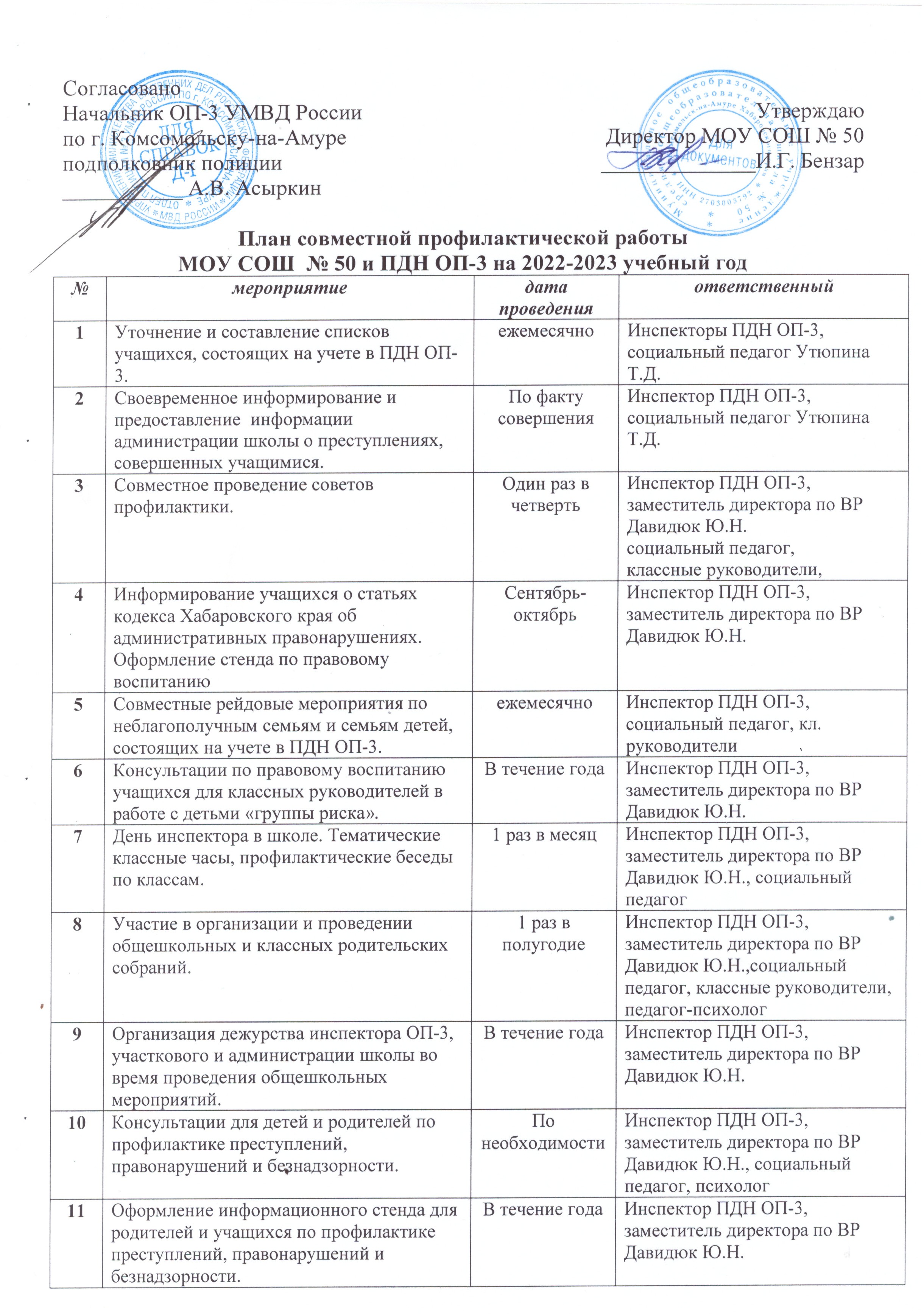 №мероприятиедата проведенияответственный1Уточнение и составление списков учащихся, состоящих на учете в ПДН ОП-3. ежемесячноИнспекторы ПДН ОП-3, социальный педагог Утюпина Т.Д. 2Своевременное информирование и предоставление  информации администрации школы о преступлениях, совершенных учащимися. По факту совершенияИнспектор ПДН ОП-3, социальный педагог Утюпина Т.Д.3Совместное проведение советов профилактики.Один раз в четвертьИнспектор ПДН ОП-3, заместитель директора по ВР Давидюк Ю.Н.социальный педагог, классные руководители, 4Информирование учащихся о статьях кодекса Хабаровского края об административных правонарушениях. Оформление стенда по правовому воспитанию  Сентябрь-октябрьИнспектор ПДН ОП-3, заместитель директора по ВР Давидюк Ю.Н.5Совместные рейдовые мероприятия по неблагополучным семьям и семьям детей, состоящих на учете в ПДН ОП-3. ежемесячноИнспектор ПДН ОП-3, социальный педагог, кл. руководители6Консультации по правовому воспитанию учащихся для классных руководителей в работе с детьми «группы риска».В течение годаИнспектор ПДН ОП-3, заместитель директора по ВР Давидюк Ю.Н.7День инспектора в школе. Тематические классные часы, профилактические беседы по классам.1 раз в месяцИнспектор ПДН ОП-3, заместитель директора по ВР Давидюк Ю.Н., социальный педагог8Участие в организации и проведении общешкольных и классных родительских собраний.1 раз в полугодиеИнспектор ПДН ОП-3, заместитель директора по ВР Давидюк Ю.Н.,социальный педагог, классные руководители, педагог-психолог9Организация дежурства инспектора ОП-3, участкового и администрации школы во время проведения общешкольных мероприятий. В течение года Инспектор ПДН ОП-3, заместитель директора по ВР Давидюк Ю.Н.10Консультации для детей и родителей по профилактике преступлений, правонарушений и безнадзорности. По необходимости Инспектор ПДН ОП-3, заместитель директора по ВР Давидюк Ю.Н., социальный педагог, психолог11Оформление информационного стенда для родителей и учащихся по профилактике преступлений, правонарушений и безнадзорности.В течение годаИнспектор ПДН ОП-3, заместитель директора по ВР Давидюк Ю.Н.